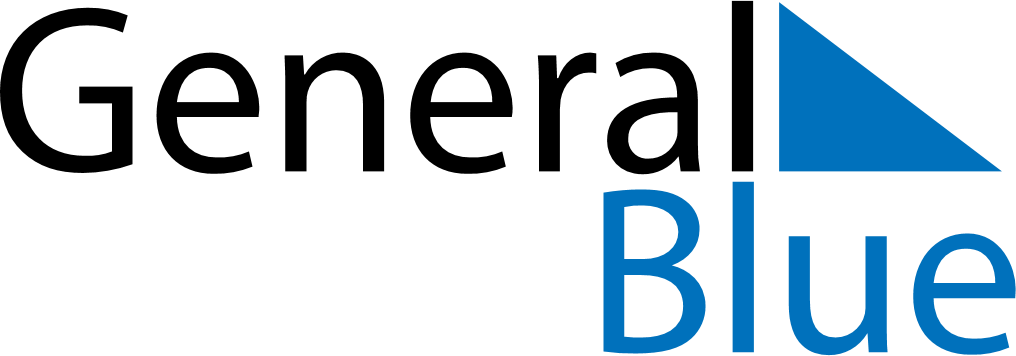 Belize 2027 HolidaysBelize 2027 HolidaysDATENAME OF HOLIDAYJanuary 1, 2027FridayNew Year’s DayMarch 8, 2027MondayBaron Bliss DayMarch 26, 2027FridayGood FridayMarch 27, 2027SaturdayEaster SaturdayMarch 28, 2027SundayEaster SundayMarch 29, 2027MondayEaster MondayMay 1, 2027SaturdayLabour DayMay 24, 2027MondayCommonwealth Day, Sovereign’s DaySeptember 10, 2027FridaySaint George’s Caye Day, National DaySeptember 21, 2027TuesdayIndependence DayOctober 11, 2027MondayDay of the AmericasNovember 19, 2027FridayGarifuna Settlement DayDecember 25, 2027SaturdayChristmas DayDecember 26, 2027SundayBoxing DayDecember 27, 2027MondayBoxing Day (substitute day)